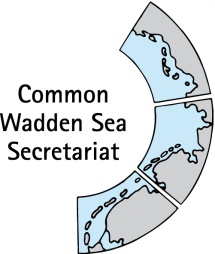 Agenda Item:	6Subject:	Single integrated Management Plan (SIMP)Document No.:	TG-M 19-2/6.1Date:	October 4th 2019Submitted by:		Chair	Attached is a cover-note and a detailed proposal to the upcoming TG-WH-meeting on October 11th 2019 about the development of the WH-SIMP. The material contains background, preliminary structure of the SIMP, selection criteria to prioritize key topics, recommendation from IUCN in 2015 and site-managers’ recommendation of key topics to address in the SIMP for TG-WH to prioritize key aspects and discuss the plan to develop the content from Dec. 2019 to Nov. 2020.Proposal:	The meeting is invited to take note of the material for the next TG-WH meeting._______________________________________________________________________Agenda Item:		4Subject:			Development of the World Heritage Management PlanDocument No.		TG-WH 29/4/1Date:			04 October 2019Submitted by:		CWSS and Chairperson_________________________________________________________________________In the process of identifying the key topics to address in the SIMP, the site-managers and advisors from the WST and WSF produced “Recommendation of key topics to address in the Single Integrated Management Plan”. This recommendation covers the results from the site-managers interviews in July-August 2019 and the site-managers workshop in Tönning on 18-19 September 2019. This document is the basis for TG-WH 29 to select the key aspects to address in the SIMP.TG-WH is invited to review the enclosed information as input for the workshop to select the key aspects and how to address them in the SIMP.This document contains the following items:BackgroundPreliminary structure of the SIMP (approved by WSB 28, March 2019)Selection criteria to prioritize key topics (stated in Annex 1 of the Leeuwarden Declaration 2018 and agreed in TG-WH 27, May 2019)Recommendation from IUCN in 2015 (Pedro Rosabal) and key threats requiring ongoing attention cited in the IUCN Technical Evaluation for the extension of the property.Site-managers’ recommendation of key topics to address in the SIMPSpecifically, in the workshop we will:Examine the recommended key topics, the previously selected topics (by WSB) and the approved SIMP preliminary structure.Prioritize the topics to decide whether to include them in the SIMP (using the agreed selection criteria – item 3).Identify the next steps to start developing the content of the selected topics and with whom.Agree on the content of the document to present to the WSB 30 on 21 November.Proposal: 	TG-WH is invited to prioritize key aspects for the SIMP and discuss the plan to develop the content during December 2019 – November 2020. BackgroundThe Leeuwarden Declaration 2018 includes the task to develop a single integrated management plan for the Wadden Sea World Heritage as requested by the WH Committee in 2014. TG-WH in its meeting # 26 on January 31, 2019 in Bremen developed the preliminary structure as a starting point for the further development of the SIMP (item 2) and defined its development phases (Figure 1).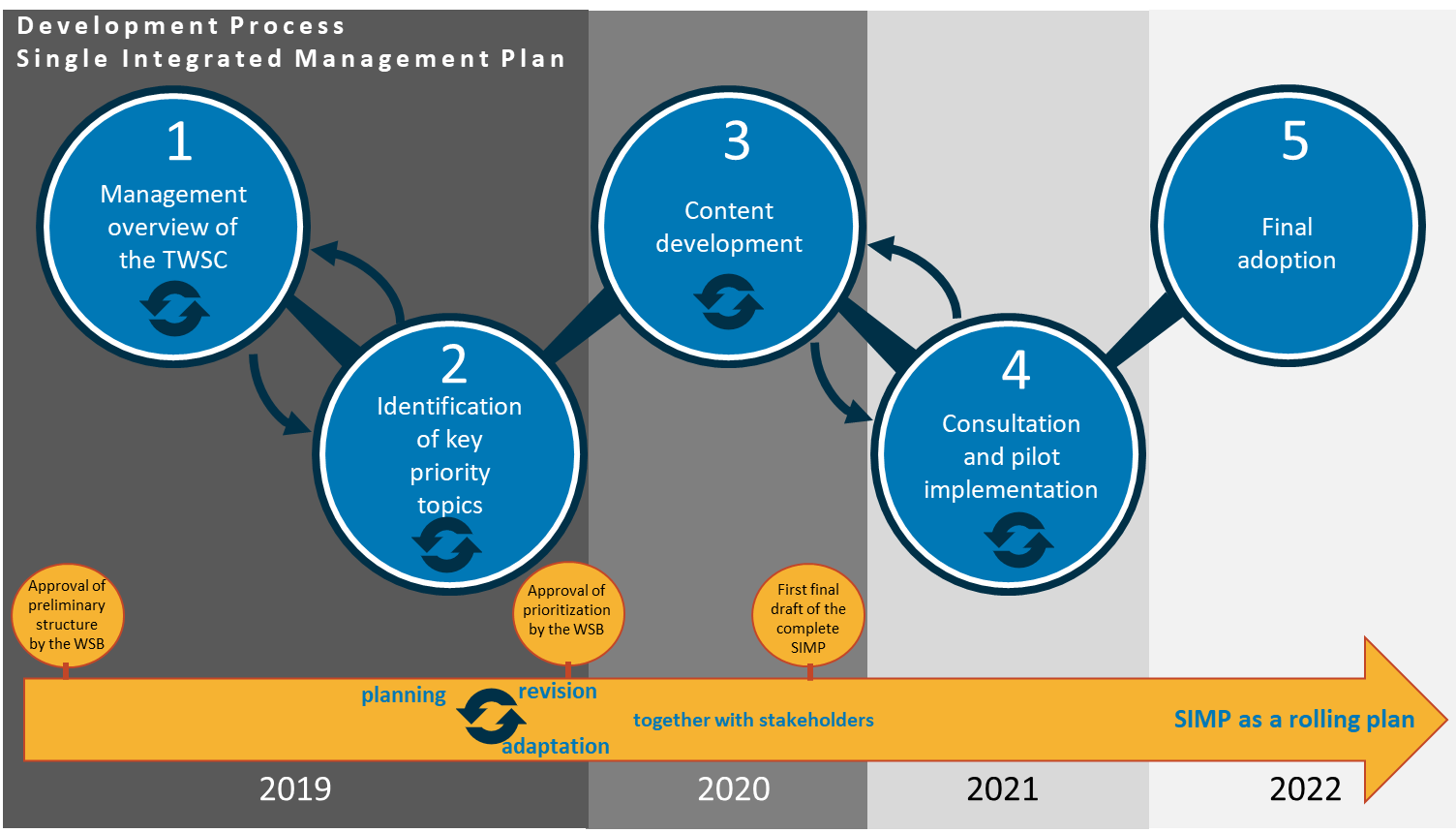 Figure 1. The five phases of the SIMP development process.The WSB, in its 28 meeting in March 2019, adopted the proposed preliminary structure of the SIMP (WSB 28/5.1/2 Status Report SIMP) and asked TG-WH to involve site-managers to count with their input for identifying the key topics of focus within the SIMP. TG-WH in its meeting # 27 on May 14, 2019 in Tönning:agreed that the best mechanisms to involve the site-managers would be through in person interviews and a site-managers workshop to give feedback, to present and discuss integrated results, exchange information and enrich the recommendation of key topics, and agreed on the selection criteria for the key topics to focus on the SIMP considering the criteria agreed upon in the Leeuwarden Declaration 2018, and the OUV (see item 3).In June 2019, the WSB 29 endorsed the proposed approach on methods and process to involve the site-managers and select key topics to focus on in the SIMP (WSB 29/5.1/1 Status Report SIMP).The 26 site-managers from Denmark, Germany and the Netherlands were interviewed between July and August 2019 (Annex 1 in item 4). TG-WH in its meeting # 28 on 30 August 2019 in Wilhelmshaven agreed that the expected outcome of the site-managers workshop is a recommendation of the key topics to address in the SIMP.Site-managers workshop in Tönning on 18-19 September 2019 produced the document “Recommendation of key topics to address in the Single Integrated Management Plan” systematizing the resulting from the interviews and the workshop (item 3). TG-WH in its meeting # 29 on October 11, 2019 in Bremen will select the key aspects to address in the SIMP. The WSB, in its 30 meeting in November 2019, will approve the key aspects to address in the SIMP. Preliminary structure of the SIMPThe preliminary structure was developed in TG-WH 26 and approved in WSB 28. It complies with para. 111 of the Operational Guidelines WHC.Selection criteria for the prioritization of key topicsThe Leeuwarden Declaration 2018, in Annex 1 identifies the objectives, the content, and timeline for the “Preparation of a single integrated management plan for the Wadden Sea World Heritage Site”. The Annex states that “the single integrated management plan for the Wadden Sea World Heritage property will focus on overarching topics to be managed with priority and in a consistent way across the property to maintain the OUV and protect the area’s natural values and integrity. The single integrated management plan is a rolling plan and will be evaluated regularly by the Wadden Sea Board. Therefore, the contents will be adapted to management requirements of the TWSC with the support and participation of all key parties involved in implementing the plan.Criteria for the selection of the topics to be addressed:1. Main and prior management topics at trilateral level (identified in particular from theWadden Sea Plan, recent Ministerial Conference Declarations, and existing strategies andaction plans);2. Urgency to enhance management effectiveness trilaterally;3. Management and protection requirements with regard to maintain and protect the OUV(as reflected in the Statement of OUV, relevant Committee Decisions and in the PeriodicReporting).”Recommendation from IUCN in 2015 (Pedro Rosabal) and key threats requiring ongoing attention cited in the IUCN Technical Evaluation for the extension of the property.Recommendation from IUCN in 2015 (Pedro Rosabal)Pedro Rosabal underlined that the existing management system was the precondition for the inscription of a property on the list. The current request regarding a single integrated management plan addresses the challenge to further harmonize the management practices on the ground and to strengthen the focus on maintaining the OUV and the integrity in the current management. This cover:Joint principles on how management issues should be addressed in the field.Harmonization of management practices in the property.Harmonization of monitoring and assessment. He also underlined that the Convention requires to enhance the consistent communication of the Wadden Sea as one entity. Key threats requiring ongoing attention cited in the IUCN Technical Evaluation for the extension of the property.From the Statement of Outstanding of Outstanding Universal Value: IntegrityKey threats requiring ongoing attention include fisheries activities, developing and maintaining harbours, industrial facilities surrounding the property including oil and gas rigs and wind farms, maritime traffic, residential and tourism development and impacts from climate change.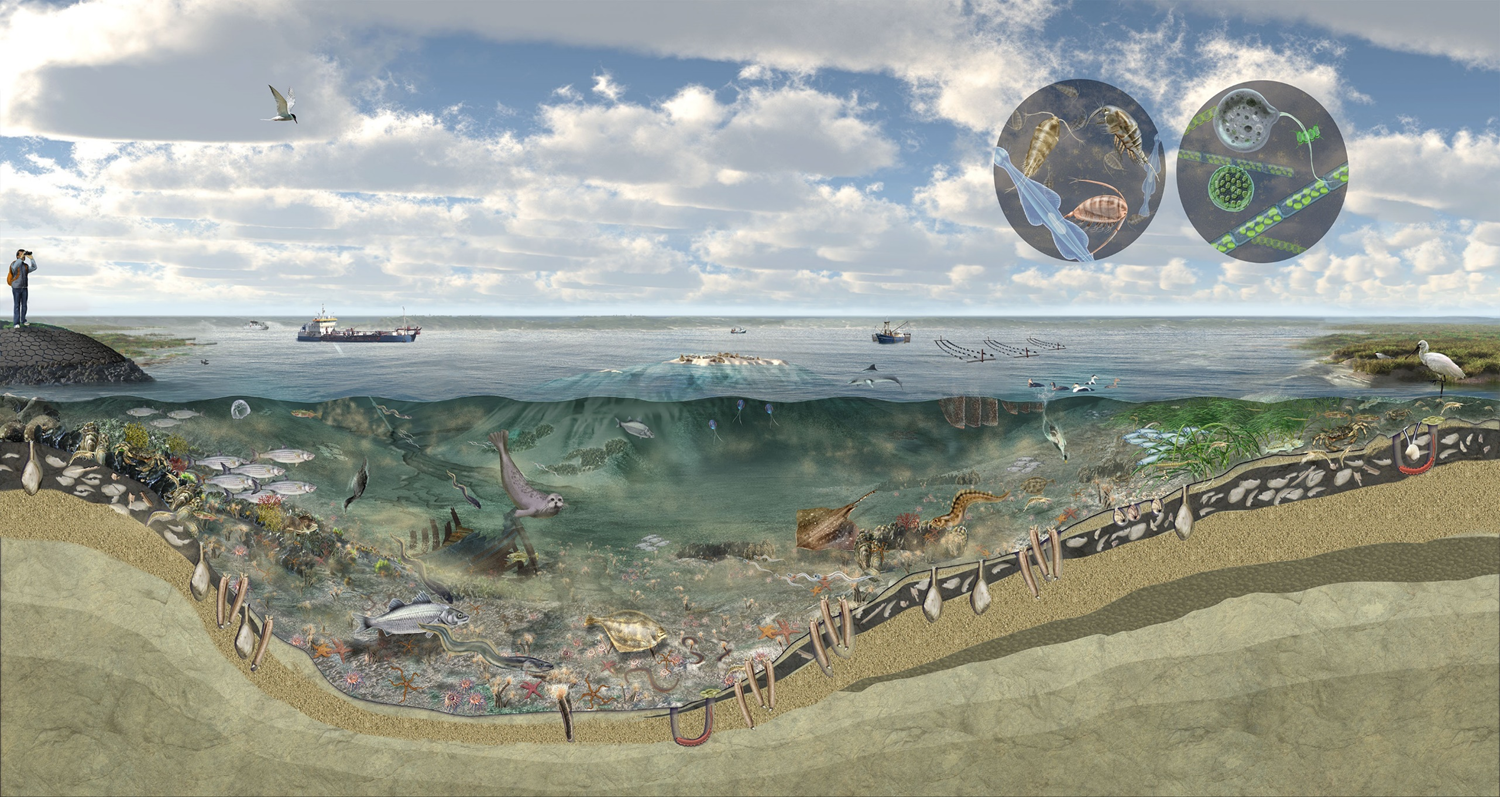 Table of contents IntroductionThis document presents a summary of the results of the interviews and the site-managers workshop on 18-19 September and is formulated as a recommendation to the Task Group World Heritage (TG-WH) to select the key topics to address in the SIMP. No prioritization of the topics was done by the workshop participants. General recommendationsFocus on the OUVThe focus of the SIMP is the World Heritage and therefore its OUV. composed of the three criteria, the integrity and management requirements (Figure 1). In that core we discussed as key topics salt marshes, geological processes, bird and fish. As key aspects based on ecosystem services and need to be managed to maintain the OUV, we discussed fisheries, tourism, shipping, and activities related to coastal protection.Furthermore, effects that originate outside the World Heritage property require management and socio-economic development needs to be sustainable. As key means to support management we recommend boosting communication, research, monitoring, education and partnerships. The guiding principle should be the guideline to decide on any management activity. All key topics and the OUV are under the influence of climate change effects, and the respective mitigation and adaptation activities (Figure 1). Climate Change is therefore to be addressed in the SIMP as a cross-cutting topic.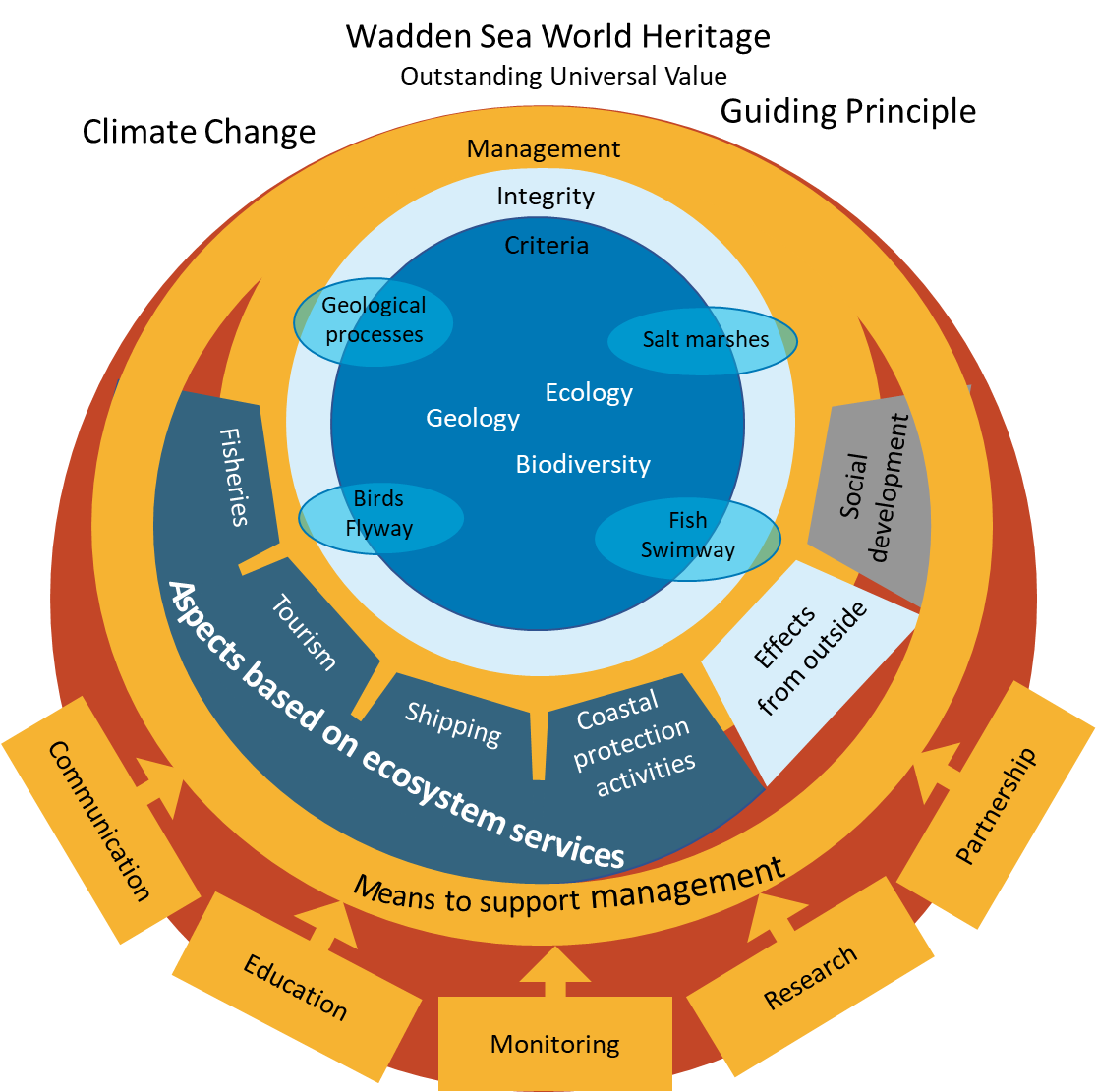 Focus on the added value for managers, decision makers and public and communicate efficientlyIn over 40 years of trilateral cooperation, some of the most urgent and important key aspects have been addressed and management is in place. The Wadden Sea Plan 2010 is the World Heritage management framework and various trilateral, regional and local strategies, management plans, plans of actions and networks exist. In short, a very high percentage of what needs to be done is on its way.A clear and efficient communication is essential to strengthen the public awareness about the Wadden Sea and the importance of the trilateral work. Constant and powerful communication should be used to create a common sense of the importance and urgency of management, causing decision-makers to further engage.The SIMP added value is the provision of a clear overview of the existing plans and strategies, organised in a way that is comprehensible, usable and accessible, which can be easily communicated on site managers level. The SIMP respects the autonomy of the local management authorities and it focuses on those aspects where trilateral cooperation is of added value for the OUV. It identifies and describes the common ground, what and why is implemented differently (but still according to the trilateral targets of the WSP) and will help the local managers in their challenges as well.The SIMP added value is to define feasible means to further the exchange of experiences, knowledge, lessons learned at different levels of management and among managers, decision makers, volunteers, and interested public of the whole area, considering the time limitations.In addition, exchange at different levels supports the development or update of trilateral initiatives and allows to connect existing and future trilateral with regional and local strategies and plans, showing how we work together and on which key aspects the cooperation could be further strengthened. Everybody contributes to the trilateral common vision. In that way local, regional and national actions are backed up at the trilateral level and trilateral decisions are integrated in the local, regional and national strategies and plans.The SIMP added value is to address those the key topics of trilateral interest towards an adaptive balance between nature and socio-economic human needs (Figure 2). 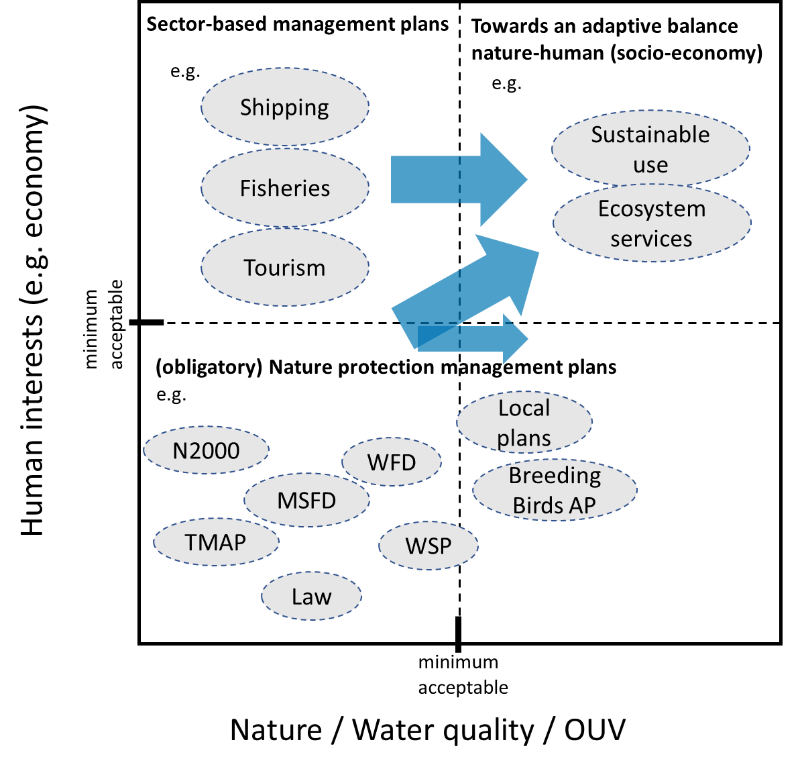 The Guiding PrincipleThe Guiding Principle of the Trilateral Wadden Sea Cooperation is to „Achieve as far as possible, a natural and sustainable ecosystem in which natural processes proceed in an undisturbed way “.The SIMP could define „as far as possible“ for each different topic (what measures and activities are acceptable, what are not and under which circumstances). Additionally, present the need of defining an upper limit for human activities regarding the protection of natural processes. When restoration and revitalisation activities are deemed necessary, the Guiding Principle gives the direction. See Annex 1: Guiding principle (p. 16) for opportunities, challenges and key actions resulting from the site-managers interviews. Key topics recommendations The recommendations given in the points 3.1 – 3.6 are a summary of the most frequently mentioned key activities for each topic recommended by the site managers during the interviews. The summary is a mix of policy and management recommendations. These summarized recommendations could not be assessed conclusively in their entirety by all interviewees and workshop participants; therefore, they do not stand as recommendations that can be supported by all (at least in their current wording). Annex 1 of this document presents the integrated summary of the interviews organised by topics and addressing opportunities, challenges and key actions. Recommendations on climate change as a cross-cutting aspectDifferentiate and address both: mitigation (with policy makers) and adaptation (with managers).Organise and maintain the means to share experiences and knowledge constantly (including preliminary results of ongoing studies) as an added value for site mangers.Promote the development of trilateral targets based on the Trilateral Climate Change Adaptation Strategy (MCD 2014) and including how to handle economic developments that are drivers to climate change.Develop an overview on the existing strategies and studies on climate change in the Wadden Sea. Connect the Trilateral Climate Change Adaptation Strategy (MCD 2014) and the existing local, regional and national climate change strategies to assure its application and enhance synergy.Apply the Trilateral Management and Action Plan for Alien Species (MAPAS) and communicate effectively to stakeholders and the broader public.See Annex 1: Climate change (p. 18) for opportunities, challenges and key actions resulting from the site-managers interviews. Recommendations on nature key topics Geological processesRegard and interpret better natural geological processes to design management tasks from the World Heritage point of view (currently mainly designed from the coastal protection and shipping perspective).See Annex 1: Geological processes (p. 21) for opportunities, challenges and key actions resulting from the site-managers interviews. Salt marshesShare experiences, knowledge and lessons learned from the different management approaches.Develop a trilateral common vision and best practices that can be adapted locally.Promote and manage research to improve the understanding of the function of salt marshes as an important habitat in the life cycle of birds and fish.See Annex 1: Salt marshes (p. 22) for opportunities, challenges and key actions resulting from the site-managers interviews. BirdsShare experiences and knowledge among managers, research institutions and beyond the Wadden Sea (trilaterally there are good examples about protecting and restoring habitat for breeding birds).Improve research and interpretation of data to enhance a comprehensive understanding of the life cycles of birds and their relation to the Wadden Sea system and dynamics. The current monitoring of numbers works well.Compile the information that is currently sporadic, fragmented and spread, make it accessible and improve the communication of information available (e.g. the trilateral bird reports).Develop an action plan for migratory birds.Research about the declining breeding bird numbers due to predation (see Breeding Birds action Plan) as a basis to later define effective management measures where needed.Establish resources to assure all parties are able to implement the Flyway Initiative and to maintain collaboration with universities in long-term key studies.See Annex 1: Birds (p. 23) for opportunities, challenges and key actions resulting from the site-managers interviews.FishShare experiences and knowledge to learn the perspectives and solutions that every country has.Establish collaboration, coordination for research and improve studies and interpretation of data to enhance a comprehensive understanding, identify and tackle the current gaps of knowledge about non-commercial and commercial fish species, migratory routes, possible bottlenecks and the precise role of the Wadden Sea ecosystems on the life cycle stages of fish.Compile the information that is currently sporadic, fragmented and spread, make it accessible and improve the communication of information available.Apply the Trilateral Wadden Sea Swimway Vision Action Programme considering a learning by doing and precautionary approach, based on the guiding principle by letting the natural dynamics act after removing existing threats and barriers.Improve monitoring by including a trilaterally implemented assessment of the established fish monitoring (in Germany and the Netherlands and no monitoring in Denmark) of the fish parameter in TMAP. Establish resources to assure all parties are able to implement the Swimway Vision and to maintain collaboration with universities in long-term key studies.See Annex 1: Fish (p. 25) for opportunities, challenges and key actions resulting from the site-managers interviews.Recommendations on activities based on ecosystem servicesFisheriesCompile existing information to form a common knowledge base on how each country and region is managing fisheries (agreements, transition management, projects), socio-economic and organizational information of the fishers.Share information on lessons learned about management systems: what did and did not work when managing fisheries.Define concrete actions to apply the Framework for sustainable fisheries (MCD 2014).Develop a common vision for the future of the fishery in the Wadden Sea World Heritage together with the fishermen, managers, green NGOs and authorities, based on the Framework for sustainable fisheries in the Wadden Sea (MCD, 2014). Thereby, consider the goals of the Marine Strategy Framework Directive (MSFD), specifically D6: Sea-floor integrity. Likewise, understand how the biological but also the economic and social system interact, so that the vision considers a socially acceptable activity with a local benefit and added value. The common vision must be made in a way that is possible to evaluate progress and adapt when necessary. The speed and the ways to achieve the vision depend on each country. Define sustainable fisheries in the framework of the Wadden Sea World Heritage based on the existing protection goals (i.e. in line to the guiding principle, in the WSP2010, national legislations, conservation and management objectives of the national parks and EU directives) and in line with the Framework for sustainable fisheries (MD 2014). Establish and maintain dialogue with fishers, NGOs, universities, the respective ministries in each country and region to design together the steps towards a sustainable fishery. Form a group at the trilateral level as the platform for dialogue (in addition to the existing regional fishery advisory boards).Agree, together with fishers, researchers and NGOs on best practices to achieve sustainable fisheries. These should be implemented in a consistent way in the Wadden Sea area. Research to test potential alternatives conductive to a sustainable fishery (reduce litter, alternative fishing gear to reduce benthos disturbance and bycatch, fish at a sustainable yield). Calculate and assure funds to cover the cost of implementing best practices.Monitoring and research to learn from the dynamics inside the Danish Wadden Sea closed to fisheries and its benefit to the larger region.See Annex 1: Fisheries (p. 27) for opportunities, challenges and key actions resulting from the site-managers interviews. TourismSupport the further implementation of the sustainable tourism strategy.Share experiences on how to manage an increasing tourism and its effects on the environment and the local population (including the pros - among other: tourism mitigates the development of other uses with negative effect in specific areas and are an excellent tool for education and awareness. And the cons: growth is driven by touristic capacity and touristic activities are not always consistent with the World Heritage, among other).Discuss and describe the need of an upper limit for human activities in regard of the protection of natural processes.Conduct studies to calculate how much tourism can the area take? Studies on limits of acceptable change (see PROWAD LINK), how to manage the increasing tourism (spread pressure over several sites or concentrate it in a few sites) to prevent harming the OUV, the touristic product, the visitor experience and the residents. Quantify the benefit of the World Heritage and the National Parks to tourism at trilateral level and communicate the results. The quantification of the benefit will contribute to increase the appreciation on the OUV among the people working with tourism. Develop common agreements on how to handle expected economic or touristic developments. Do this periodically. Expected developments can be an increasing use of drones, increasing number of companies offering bicycles and scooters for rent in the islands, among other.See Annex 1: Tourism (p. 30) for opportunities, challenges and key actions resulting from the site-managers interviews. ShippingShare experiences, knowledge and existing strategies to eliminate or reduce the effects of shipping and dredging on the World Heritage. For example, by adapting the capacity and frequency of ferry trips to the tides. As well as to reduce garbage from fisheries (specially dolly ropes) by working together with the fishers.Develop a common vision and an agreement on how to address port expansion, dredging and other related issues to reduce impact.Improve the communication about the existing plans for action in case of accidents at sea (see Central Command for Maritime Emergencies-Havariekommando) and when necessary, develop a trilateral plan for action based on the existing bilateral efforts (who to contact, available resources/equipment to share, optimal communication). Establish an international volunteer management structure to better organize their collaboration on campaigns where many people are needed (e.g. clean beaches after container accident MSC Zoe). Promote research directed to best practices to reduce the impact of shipping (pollution through gases and garbage, deepening and sedimentation).When possible and necessary, support each other to enable the application of certain measures to assure the implementation and respect of zoning schemes. See Annex 1: Shipping (p. 33) for opportunities, challenges and key actions resulting from the site-managers interviews.Coastal protection activitiesShare experiences, knowledge and lessons learned in an effective way (exchange among the different organizations responsible and with the expert group salt marshes and dunes).Develop a common trilateral vision and best practices adaptable to each region and contemplating the Guiding Principle (link to the Climate Change Adaptation Strategy and the expert group climate).Promote research directed to best practices and sustainability. See Annex 1: Coastal protection activities (p. 35) for opportunities, challenges and key actions resulting from the site-managers interviews. Recommendation on social developmentDevelop a common vision/plan on how to guide a sustainable local development (best practices to live like a world heritage citizen at the mainland and islands) considering the social implications of climate adaptation measures as well.Communicate in a clear and engaging way the linkages and consequences of certain actions and behaviors (in relation to climate change, coastal protection, etc.) to the World Heritage area.Communicate in a clear and engaging way the benefits (ecosystem services) that the Wadden Sea World Heritage provide to the to the people living in the surrounding area and to the world.Recommendations on effects from outsideDevelop a common vision on how to address and mitigate impacts that originate outside the World Heritage. Involve the respective policy makers if needed. Consider working with the agricultural and fisheries sector to explore how to compensate the cost of an additional effort for applying measures to reduce contamination and motivate them to act in favour of the World Heritage.Develop a trilateral agreement/policy that is applied to all projects regarding where to lay pipes and cables.Research to test and quantify the impact of pollutants, nutrients, neonicotinoids, antibiotics coming from intensive agricultural activities outside the area.Share experiences, knowledge and lessons learned.See Annex 1: Effects from outside (p. 37) for opportunities, challenges and key actions resulting from the site-managers interviews. Recommendations on the key topics that support managementCommunicationManage and maintain an active and effective communication inside the TWSC (share experiences and knowledge at different levels: task, expert, network, steering groups and at the operative level through communities of practice for example).Design a way to go beyond exchanging experiences and knowledge in order to adapt information into useful actions.Review and update the Trilateral Communication strategy.Review and improve messages and communication products about ONE Wadden Sea and the TWSC and in collaboration with the parties.See Annex 1: Communication (p. 39) for opportunities, challenges and key actions resulting from the site-managers interviews. EducationStrengthen environmental education and nature experience.Strengthen the sharing of experiences and knowledge.Implement the Wadden Sea Strategy on Education for Sustainable Development and World Heritage Interpretation.Maintain the training of multipliers to pass unified messages about the World Heritage.See Annex 1: Education (p. 41) for opportunities, challenges and key actions resulting from the site-managers interviews. MonitoringMonitoring is the basis for identifying where there is need for action, for sound decision-making and evaluation of the effectiveness of measures taken. A comprehensive monitoring is a cornerstone for the management within the Wadden Sea.Reinforce TMAP by:commonly agreed World Heritage driven monitoring goals connected to the OUV (what data do we need as a World Heritage site and how to get organised), defining the OUV criteria in a measurable way (practical: catalogue of test criteria). Compare these to the parameters considered in the EU Directives and if deemed appropriate align them in order to operationalize monitoring and optimize available resources.designing, planning and maintaining a useful long-term data base,improving analysis and interpretation of results presented in the QSR.Agree on a way to improve the standardisation of data acquisition (review and update the TMAP handbook).Share knowledge and technologies that can improve monitoring, information in general, data accessibility and comparability.See Annex 1: Monitoring (p. 42) for opportunities, challenges and key actions resulting from the site-managers interviews. ResearchDevelop a common trilateral agreement together with researchers to manage and coordinate the research needed for management of the World Heritage site and its OUV (develop together the research questions for management). Connect the Trilateral Research Agenda with the management needs (joint effort from research and the trilateral cooperation).Address the knowledge gaps: underwater world (seabed and water column) and integrative view of the ecosystem.Improve the interpretation of monitoring data and the communication of the Quality Status Report (QSR) as a trilateral product.Partnership and ownershipExplore and design the means to improve the feeling of ownership of the World Heritage inhabitants, users, decision makers and managers.Promote partnerships at the regional, national level, e.g. by the National Parks’ partnerships, as well as linking to the trilateral level through the Partnership Hub.Recommendation on flagships initiativesUse flagship topics and projects to exemplify how the key topics that support management are being used in benefit of the OUV and to address our international responsibility.Suggested flagship topics are marine litter, Flyway and Swimway.Remark on the underwater world nature management Trilateral marine nature policy and management (management of the underwater world) is under development following the approach of the Flyway Initiative and the Swimway Vision. In the future, the underwater world nature management will add to the SIMP in a similar way.Recommendations on exchange of experiences and knowledgeIdentify all the trilateral network groups where exchange of information takes place and determine gaps of representation.Strengthen the existing means of information exchange such as expert groups, the process of elaboration of the QSR, the Wadden Sea Day and other conferences and symposia, as well as site-managers and wardening workshops.Establish pilot communities of practice (CoP) formed by groups of people that share a common aim in a specific area of expertise. CoP will exchange information by using a round table approach. The shared information should be specific, so the participants can apply it in their jobs.Apply to future Interreg projects for maintaining CoPs in the long-term and strengthening communication.Workshop participantsAnnex 1Integrated summary results of the conversations with site-managers, representatives of the Wadden Sea Forum and the Wadden Sea Team of green NGOsntroductionThis draft document presents the integrated results of the conversations with site-managers, representatives of the Wadden Sea Forum and the Wadden Sea Team of green NGOs. The information of this document served as input to our discussions in the site-managers workshop on 18-19 September in Tönning. The conclusions of the workshop are the base for the Task Group World Heritage (TG-WH) to select the key management topics to focus on in the Single Integrated Management Plan (SIMP) following agreed selection criteria. These results will be presented to the Wadden Sea Board (WSB) in November 2019 and the content of the selected key management topics will be further developed during 2020. The document starts with background information on the process of development of the SIMP and then presents the integrated answers organized by key topics.BackgroundThe Leeuwarden Declaration 2018 includes the task to develop a single integrated management plan for the Wadden Sea World Heritage as requested by the WH Committee in 2014. The single integrated management plan shall provide a clear overarching framework that can be easily read and understoodby stakeholders and the general public. The single integrated management plan for the Wadden Sea World Heritage property will focus on overarching issues to be managed with priority and in a consistent way across the property to maintain the OUV and protect the area’s natural values and integrity. The starting point for the further development of the SIMP is a preliminary structure agreed by the Wadden Sea Board in March 2019 (Annex 1). In the process of development of the Single Integrated Management Plan (SIMP), we are now at the stage of identifying the essential management aspects to address in the plan and to find ways of working together at the trilateral level. The Wadden Sea Board requested to involve site-managers, and members of the Wadden Sea Team of green NGOs and the Wadden Sea Forum in this process. In this context, 27 site-managers from Denmark, Germany and the Netherlands were asked the following questions: Based on your experience, what are the topics/aspects where management needs to be (or can be) enhanced? How can the Trilateral Cooperation support to improve the management of those issues? Can you mention practical examples on how to work together?What are key actions to conduct at the trilateral level? and at the national or regional level? What are potential challenges to enhance the trilateral management of the aspects that you mentioned?What are opportunities?Gaps: Are there important aspects that are not being managed?Thank you to the interviewed site-managers:Table of contentsThe OUV Provides a clear explanation of the concept of OUV (the three pillars: World Heritage criteria, protection and management, integrity and authenticity) in the Wadden Sea WH context.Explains why we need a SIMP and what is the added value.The process of developing the SIMPProvides a description of the process undertaken, who was involved, how where decisions taken, how and to whom was the SIMP communicated.Management overviewThis overview will include:the existing management structures on the trilateral and national levelthe management cycle (WSB, Declarations, TMAP, WFD, MSFD, N2000, etc)the existing strategies, management plans, regulations and other instruments, showing how these are interlinked, and their role, together with the Wadden Sea Plan, as building stones for the SIMP,the existing monitoring system and data handling (including data accessibility and analysis for trilateral reports i.e. QSR),the existing maps (protection regimes, uses, etc).This overview serves to communicate and disseminate the trilateral management framework in an easy and clear way to national managers as well as to all stakeholders (local, regional and global) and the general public. The comprehensive overview also aims to identify gaps and serves as input to assess the current management effectiveness and how can we improve it. What to manageKey topics to be addressed in the SIMP must still be selected based on the criteria stated in Annex 1 of the Leeuwarden Declaration (see Annex 1 attached to this document). Key topics focus on the management of current/potential threats to OUV. Consider the two-folded nature of human activities: threat or benefit (sustainable management). Specific topics mentioned in the workshop are: sustainable tourism, fisheries, shipping, climate change (adaptation) and invasive alien species (these topics will be further developed in the process!).Roles and responsibilities (management implementation)Provides an overview of who is doing what (coherent management of the Wadden Sea), what are the activities with trilateral collaboration in place, and what are the activities that need to enhance collaboration with partners and stakeholders. This heading gives an overview of how we are putting in practice the management proposed in the SIMP (how and where are we collaborating/how are we putting the findings (from “4. What to manage”) of the SIMP into practice).Education and communicationDescribes the communication means during the development of the SIMP, describes communication within the TWSC and to the public. Provides an analysis of the role that the IWSS may play for the SIMP, consider producing communication and education tools to use “on the ground”.Global dimensionsLinks the trilateral management into the global dimension of World Heritage: International cooperation, Swim and Flyway, the contribution to global and regional conventions, agreements, and more.Monitoring and review of the SIMPDescribes the way the SIMP is monitored and reviewed, coordinated with and contributing to the national obligations, as an integral part of the management cycle. Promotes a periodical evaluation (management targets, tasks and necessities addressed in the SIMP), what are the results and implications (of research, monitoring and evaluation) for management.ResourcesAddresses the way resources are mobilised for the implementation of the joint management, may highlight opportunities, synergies, needs and challenges.Selection criteriaImportance: is the topic identified as important at the trilateral level? At the European level? At the global level? These criteria serve to assess if the topic has been previously recognized in the existing plans, ministerial declarations, existing strategies and action plans, as well as in global efforts such as the UN Sustainable Development Goals. Criteria in this group serve to evaluate if there are management measures in place and if these are being applied. Additionally, topics that have not been addressed will be recognised.Importance: is the topic identified as important at the trilateral level? At the European level? At the global level? These criteria serve to assess if the topic has been previously recognized in the existing plans, ministerial declarations, existing strategies and action plans, as well as in global efforts such as the UN Sustainable Development Goals. Criteria in this group serve to evaluate if there are management measures in place and if these are being applied. Additionally, topics that have not been addressed will be recognised.Has this topic been recognized as important in the existing trilateral plans, strategies, action plans, visions?Yes / NoHas this topic been recognized as important in the existing European regulations?Yes / NoHas this topic been recognized as important in the existing global initiatives? (i.e. UN SDG)Yes / No 
(List goals and targets)Is this topic a gap?Yes / NoIs the problem being effectively managed?Yes / No / partially (specify)A coordinating approach at the trilateral level is necessary to improve the management of the topic.Yes / NoUrgency: priority to trilateral level, problems managed at the European level are beyond our scope.Urgency: priority to trilateral level, problems managed at the European level are beyond our scope.How long will it take until the topic has a significant impact?Current / any time / months / years / decades / none Is the impact positive to the OUV? (contributes to its protection)Yes / NoWhat is the magnitude of the impact?Larger than the WSWH property / the whole WSWH property / a part of the WSWH property (specify)If the impact is negative to the OUV, is it possible to minimize it?Yes / NoIf the impact is negative to the OUV, is the impact reversible?
(can the impact be removed to allow that the previous state is restored)Yes, No, partially (specify)OUV:Does the topic affect the OUV? If yes, is the effect positive (+) or negative (-)?(draft key values derived from the statement of OUV as proposed for development of the CVI) OUV:Does the topic affect the OUV? If yes, is the effect positive (+) or negative (-)?(draft key values derived from the statement of OUV as proposed for development of the CVI) Scale of the extent of unbroken tidal flat and barrier system with minor river influences.Yes / No                If yes, the effect is: + / -Typical diversity of geological featuresYes / No                If yes, the effect is: + / -Dynamic on-going natural geomorphological processes, creating typical variety and spatial patterns of natural landformsYes / No               If yes, the effect is: + / -Naturalness and intactness of intertidal ecosystemsYes / No                If yes, the effect is: + / -Dynamic adaptation of linked geological, geomorphologic features with biophysical processesYes / No                If yes, the effect is: + / -High biomass production typical for the Wadden SeaYes / No               If yes, the effect is: + / -Key site for migratory birds and other wildlife populations beyond its borders.Yes / No                If yes, the effect is: + / -High biodiversity of flora and fauna typical for the Wadden Sea.Yes / No                If yes, the effect is: + / -Staging, moulting and wintering area for migratory birds.Yes / No                If yes, the effect is: + / -Essential site for functioning of the East-Atlantic FlywayYes / No                If yes, the effect is: + / -Integrity: Completeness of typical habitat types, features and processesYes / No                If yes, the effect is: + / -Integrity: Sufficient size to maintain processes and key featuresYes / No                If yes, the effect is: + / -Integrity: Sufficient protection and management (inside and outside of the property)Yes / No                If yes, the effect is: + / -Integrity: Priority of OUV targets in planning and regulation of use.-assessment of processes which might occur with an impact on the WH site (including the already existing structural measures taken to react to climate change)- secondary effects of climate change adaptationYes / No                If yes, the effect is: + / -NameInstitutionHeidi NielsenDanish Environmental Protection AgencyAnne Krag SvendsenDanish Wadden Sea Secretariat, representing the Danish Wadden Sea MunicipalitiesMargrita SobottkaLower Saxony NPA, GermanyMarina SannsSchleswig-Holstein NPA, GermanyChristian WiedemannSchleswig-Holstein NPA, GermanyJanina SchraderSchleswig-Holstein NPA, GermanyMaren BauerMELUND Schleswig-Holstein, GermanyHans-Ulrich RösnerWST, GermanyHarald FörsterSchutzstation Wattenmeer Rolf ClaußenWSF/ District Dithmarschen, GermanyMichiel FiretStaatsbosbeheer, NetherlandsWim SchoorlemmerMinistry of LNV and PRW, NetherlandsCarolin GallerNiedersächsisches Ministerium für Umwelt, Energie, Bauen und KlimaschutzBjörn Marten PhilippsSchutzstation WattenmeerHarald MarencicCWSSSoledad LunaCWSSAnne Husum MarboeThe Wadden Sea National Park, DenmarkHenrik Pind JoergensenDanish Environmental Protection AgencyHeidi NielsenDanish Environmental Protection AgencyCaroline Vestergaard MikkelsenDanish Environmental Protection AgencyPeter SüdbeckLower Saxony NPA, GermanyGregor ScheiffarthLower Saxony NPA, GermanyMargrita SobottkaLower Saxony NPA, GermanyKirsten Boley-FleetSchleswig-Holstein NPA, GermanyMarina SannsSchleswig-Holstein NPA, GermanyDetlef HansenSchleswig-Holstein NPA, GermanyMaren BauerMELUND Schleswig-Holstein, GermanyHans-Ulrich RösnerWST, GermanyHarald FörsterSchutzstation Wattenmeer, Germany Katharina WeinbergSchutzstation Wattenmeer, GermanyMichiel FiretStaatsbosbeheer, NetherlandsLies van NieuwerburghRijkswaterstaat, NetherlandsMarleen WilschutRijkswaterstaat, NetherlandsHenk MiddendorpRijkswaterstaat, NetherlandsChris BakkerIt Fryske Gea, NetherlandsWim SchoorlemmerMinistry of LNV and PRW, NetherlandsMarco BrodeWST, DenmarkChristian Lorenzen WSF, DenmarkStefan MohrdieckWSF/ District Dithmarschen, GermanyKlaus JankeHamburg NPA, GermanyPeter KörberHamburg NPA, GermanyKey topicGuiding principleDescription“Achieve, as far as possible, a natural and sustainable ecosystem in which natural processes proceed in an undisturbed way”. Ecology point of view: Reduce negative pressures to improve natural processes.OpportunitiesOpportunitiesThe NetherlandsIn the Netherlands, a strategy was developed that presents a vision on the way we should manage Wadden Sea. There we have the ecosystem approach as a basis, and we point out the dynamics and processes should go as natural as possible. The measures should focus on diminishing the pressures and then nature takes care of itself. There are still some projects where nature needs to be helped, but the priority should be on reducing the pressure factors from human activities.GermanyDenmarkTrilateralExisting trilateral agreed efforts like the breeding birds action plan (should have the only role to helping restore more natural conditions so that the birds can breed as natural as possible/no artificially introduced predators)Existing TWSC working-, task- and expert-groups addressing some of aspects from the guiding principle perspective.Challenges We need a World Heritage framework to manage the Wadden Sea. We have N2000, we have the water framework directive, and the marine strategy directive (the Netherlands doesn't). These is the frame in which countries can take measures, but the Wadden Sea is a World Heritage assigned on the basis of the natural processes, the dynamics etc. There is some shortage in being able to manage Wadden Sea World Heritage in that way because we have these other frameworks. Maybe we need to work better together to manage the OUV.The management game: improving conditions to benefit only some species without considering the natural processes.GapsA general gap is the lack of definition in the Guiding Principle. The Guiding Principle gives a sense that there are restrictions (behind “as far as possible”), but what that exactly means is not defined. This is not easy since depending on the urgency and importance of the different situations what is acceptable and what is not, might differ from case to case.Key actionsDefine „as far as possible“ in the SIMP and for each different topic (what is acceptable and what is not).Present the need of an upper limit for human activities in regard of the protection of natural processes. Use the guiding principle in restoration and revitalisation activities, when and where they are deemed necessary.Adapt human activities to promote natural processes to take place instead of adapting nature to respond to human activities. For example: now we are dredging big amounts of sediments to provide access to big ferries. An alternative approach to address the ferry accessibility issue is to become tide based: only sail when the tide is high. This saves money and restores the natural sedimentation dynamics in the area. In some islands in Germany, tide dependent schedules for ferries are being used. Another alternative to address the ferry capacity issue is to have big cargo ferries for big and small cars and the supply for the islands only once per time. TWSC support to improve managementDefine in the SIMP certain exceptions that are in line with the Guiding Principle (what and when is it acceptable to implement some management measures that might interfere with the natural processes).Key topicClimate changeDescriptionAlien species, sea level rise, increased storm intensity and frequency, temperature variations, disturbance on geological processes (Criterion viii).OpportunitiesOpportunitiesThe NetherlandsPolitical and societal interest.Climate change, in terms of sea level rise, speed of rise, temperature and storms frequency, is part of the programme Towards a Rich Wadden Sea (https://rijkewaddenzee.nl/).Some preliminary measures are in place in the Dutch Wadden Sea:sand nourishment (in the North Sea side of the islands. Includes active monitoring on the interaction with the natural processes and effects, e.g. grain size is getting larger)mud clay nourishment salt marshes succession (including monitoring and research about the optimal conditions for salt marshes growth, the effect of human activities and bioengineers on the speed of sedimentation rates and interaction with coastal defence: integrated approach of having salt marshes for biodiversity and coastal protection).Experiments for climate adaptation (using silica to improve water management, utilizing the natural dynamics in benefit of people’s land and activities, coastal defence together with the population). Program "Big waters". Collaboration between the Ministries I&W and LNV to address the negative effects of the hard substrate dike and to improve the water quality (coupled with an initiative to include areas with brackish water to improve fish migration).Experience of RWS colleagues building a double dike in the Dollard (agriculture and sedimentation pond: nature and economic development).RWS is part of EC-C, RWS and LNV are part of WSB.GermanySchleswig-Holstein has a climate change strategy. It includes the state of scientific knowledge, potential scenarios of the impact of sea level rise on the ecosystem and hence on the society. Schleswig-Holstein wants to set out to increase its share of regenerative energy by 2030.2050 Schleswig-Holstein wants to be climate neutral.There are corresponding strategies in the Districts and in the Municipalities in Schleswig-Holstein.The Dithmarschen district has a climate protection concept focused on responsible consumption and applied in the District administrative buildings, in local schools, etc.Development concept for the island Neuwerk is being worked on. Unfortunately, politically is not yet regarded as important as it should.Schleswig-Holstein is developing at the regional level a plan for placing windmills farms.DenmarkTrilateralPolitical and societal interest.Trilateral groups addressing climate change adaptation: EG-C, TG-M and ad-hoc group Alien Species.Trilateral Management and Action Plan for Alien Species (MAPAS). Implementation is in progress.TG-M and the ad-hoc group Alien Species have the task to: define the parameters regarding alien species for the TMAP, make a trilateral accessible platform (sitting in CWSS), define early response measures, and build a network. World Heritage is used as a support to protect the area in the face of climate change and other related impacts. For example: letters from NGOs to UNESCO alerting about potential impacts to the OUV (e.g. deepening of the Elbe).There are experiences and knowledge from different projects in the different countries (Aeolic powered sediment transport to develop natural dunes in islands (still the question is how much can we interfere with the natural dynamics?).Trilaterally agreed guiding principle but needs definition of “as far as possible”.Wadden Sea Region to become climate neutral until 2030 (trilateral decision in 2010!).Climate neutrality is now on the global discussion in different levels.ChallengesPolitical and societal interest.Governments and agencies tend to ignore or neglect climate change adaptation actions, therefore, plans and actions don’t receive the required monetary and human resources.How to address the conflicting practices (e.g. dredging) that take place in borderline river.Address the different political levels: global (UN, IPCC), local (districts, municipalities), regional (national parks, states, provinces) and trilateral (ministries, WSB).Take in account the contrasting cultures, differences languages and legal systems among the three countries that affect perceptions and approaches to act.Climate change is still an abstract concept for the general public. How to effectively convey messages motivating a change in behaviour?How to manage the conflicting messages sent to the public by allowing dredging after a call of attention from the green NGOs and the importance of conserving the World Heritage?Climate change is the -by far- most important threat that we have with potential to destroy the Wadden Sea World Heritage entirely (50-150 cm sea level rise by 2100).How to keep a Wadden Sea system in a continuously rising sea level and with the least possible effect on the natural dynamics? “Growing with the Sea– with measures which serve both nature AND safety of people, and which are as close to natural processes as possible”.In what ways will the natural geological processes react to the combined effect of climate change and dredging for shipping lanes and harbour expansion? Install as soon as possible an adequate long-term monitoring that best informs about the effects of climate change and the effects of adaptation actions (e.g. building with nature).Include parameters to monitor alien species in TMAP.Implement the MAPAS. GapsMore studies are needed and constant sharing of preliminary results among parties and beyond. Key actionsExchange of experiences and knowledge at different levels of management and among stakeholders in order to:know if all the parties in the WS have the same perspective about the effects of climate change (on birds for example),be aware on how every country and state is dealing with dynamic coast management and climate adaptation on a local practical level,assure that we are taking the necessary measures across the whole areaidentify where we don’t have a solution and what do we need to do andbring the examples of the three countries together (e.g. initiatives of sustainable energy production from waves, tides, underwater kite flyers, windmills and clean alternatives to traditional practices such as "explulsé" which at low tide flushes at once the water collected during high tide to clean the shipping line naturally). Interconnect the trilateral Climate Change Adaptation Strategy (CCAS, 2014) and the regional and national strategies by:defining common best practices that can be adapted by each party for effective application andproviding a clear overview on how we are working together, how are actions related and what are the organizations involved. Agree on a common vision on how to handle the economic developments at the coast and the World Heritage. Effective communication (innovative means and good timing) and awareness raising among inhabitants of the Wadden Sea World Heritage through providing concrete threat scenarios and actions they can take, as well as the benefits of the management actions that are being taken.Advocate for the improvement of public transport and cleaner energy alternatives (electric/hydrogen cars and stations to charge).Support pilot projects to evaluate adaptation actions and the sharing of preliminary results.Investigate and take in account the socio-economic consequences of climate adaptation measures, overall related to the islands (e.g. island economy affected by improved connection to the mainland). Apply MAPAS and communicate effectively to stakeholders and the broader public.TWSC support to improve managementDeal with the fact that sea level will rise and be prepared to continuously adapt.TWSC can help on improving the understanding that we are one World Heritage and that we can learn from each other.Political influence. Support in negotiation with the respective authorities by emitting a common position on how we deal with the geological processes’ criterion in the light of climate change. Support in communication to the general public by emitting a common position. Support the CWSS in designing together with managers and stakeholders, implementing, adapting accordingly and maintaining a method or tool to optimise constant exchange of experiences and knowledge.Key topicGeological processesDescriptionNatural processes, geology criteriumOpportunitiesOpportunitiesThe NetherlandsGermanyDenmarkTrilateralOSPAR focuses on monitoring and managing pollutants.Challenges How to improve the consideration of the natural geological processes in management actions? Abiotic aspects like the morphodynamics are left under the responsibility of the Coastal protection specialized authorities and the Waterways administrations. They have different perspectives on nature management and conservation. Geomorphodynamics are at risk, due to port extensions and dredging.GapsKey actionsRegard and interpret better natural geological processes to design management tasks from the World Heritage point of view (currently mainly designed from the coastal protection and shipping perspective).TWSC support to improve managementTrilateral approach for improving the attention of the geomorphologic dynamics in management actions.Key topicSalt marshesDescriptionSalt marshes and dunes developmentOpportunitiesOpportunitiesThe NetherlandsEms-Dollard sediment management plan as a good example of bilateral collaboration in an integrated approachGermanyDenmarkTrilateralFish are considered in the Water Framework Directive: the Wadden Sea has a function as a spawning ground. Countries implement measures in this regard.Challenges Every country has different approaches and different ways of action to restoration of formerly used areas. GapsKey actionsShare experiences, knowledge and lessons learned from the different management approaches.Develop a trilateral common vision and best practices that can be adapted locally.Promote and manage research to improve the understanding of the function of salt marshes as an important habitat in the life cycle of birds and fish.TWSC support to improve managementCoordinate exchange of knowledge and experiences at a trilateral level, agree on best practices that can be adapted to the local/national conditions. Apply them and monitor.Key topicBirdsDescriptionFlyway, breeding birds, migratory birds, predators, continuous decline of bird stocks.OpportunitiesOpportunitiesThe NetherlandsAction plan for breeding birds based on the QSR report.GermanyMonitoring of the numbers of birds works very well.There are university studies investigating the survival rates of some bird species, but resources are needed to maintain these in the long-term.DenmarkExperiences to share on grazing projects for improving the ecosystem in areas for breeding birds (with local farmers, controlled and managed grazing -managed in terms of surface, time, number of animals, and type of cattle).In Denmark the good social and ecological results have achieved the political support for this kind of management, therefore it will be further implemented.TrilateralFlyway is a great example for showing the global importance of the Wadden Sea. It is a tool that allows to conserve and gather knowledge at a larger scale.The Flyway Initiative carries the key message of global collaboration and interconnection (i.e. if one of the stopover sites fails, whether it is the Wadden Sea or the mangrove areas in Mauritania, then it has profound implications. If the sea level rises and the area of ​​the tidal flats is halved, then the feeding ground is only half as big. This has serious effects on the birds, and at the same time conveys a strong message of co-responsibility).There is a trilateral breeding bird action plan.There is an important number of people studying birds in the Wadden Sea and producing valuable information.ChallengesImprove communication of good examples and studies among the three countries and among researchers and managers.How to secure resources to maintain studies in the long term and cover important gaps of information about migratory birds that inform effective action plans (for example the breeding bird action plan is based on the knowledge that the production of young birds per year was not enough)?How to deal with the massive Immigration of bird predators to the Halligen due to improvement of special “Lorendams” (now the Halligen are less isolated places and there is an important loss of breeding birds).GapsWe lack a bigger integrated picture about how species use the Wadden Sea habitats and where is redundancy of habitats that can be used in case an area is affected. For example, every year thousands of moulting ducks occupy resting areas where they can forage. If these resting areas are affected, where else in the Wadden Sea can these thousands of moulting ducks go? We need to coordinate and be aware of all the areas with the same or similar characteristics in the Wadden Sea that can provide the same benefits that these ducks need (as an example). If for instance there is an oil spill that affects an area, do we have a redundancy of habitats with certain specific characteristics that can cover the needs of the displaced species? we don't yet look at the Wadden Sea in an integral way. In an integrated management plan, we should address this.  Key actionsShare experiences and knowledge among managers, research institutions and beyond the Wadden Sea (trilaterally there are good examples about protecting and restoring habitat for breeding birds).Improve research and interpretation of data to enhance a comprehensive understanding (the big picture -> QSR?). Current monitoring of numbers works well.Compile existing information; currently sporadic, fragmented, spread - and make it available for everybody in addition of the content of the existing trilateral bird reports (and/or better communication of the trilateral bird reports).Develop an action plan for migratory birds.Research about the declining breeding bird numbers due to predation (see Breeding Birds action Plan) as a basis to later define effective management measures where needed.Establish resources to assure all parties are able to implement the Flyway Initiative and to maintain collaboration with universities in long-term key studies.TWSC support to improve managementCWSS coordinate continuous sharing of knowledge and experiences, including periodic exchange with experts and managers beyond the trilateral cooperation.Have a common communication strategy that is used on a trilateral level and can be adapted to have impact at the local level.Tackle the stressors that threat migratory birds.Strengthen international cooperation.Enhance political influence on the Flyway sites to promote that all interconnected places are conserved/managed.Key topicFishDescriptionFish, SwimwayOpportunitiesOpportunitiesThe NetherlandsGood amount of experience on salt-fresh water fish migration, including the technical and scientific approach. Current action: We are putting a big effort on preserving shellfish in the Wadden Sea because fish benefit from them. Also, we are removing obstacles on a large scale at several spots on the mainland coast to allow migration of hundreds of millions of fish. Do people in Germany and Denmark look at this problem with the same perspective? And apply the same solutions?GermanyDenmarkTrilateralExisting Swimway working group. Swimway conference will take place in September 2019.The Swimway conference is a good place for exchange but the SIMP could take things beyond exchange of information could turn things into practice and policy.Challenges Fish are not yet among the parameters in TMAP. The Swimway group will work on this.Little knowledge about the fish themselves and the migration routes.Do the three countries have the same knowledge?However, any economic activity related to fish is managed by another Ministry. Very similar situation in all countries.Do we have a same understanding of the problems and solutions? The difficulty is that we are three countries with different cultures and three different policies. In the SIMP of three countries there should be space to be free to address common problems and agreed trilateral goals differently.GapsWe know a lot, but also we became aware on how few we know about how the WS is used by fish (long term trends, what exactly in the life cycle of fish they need the WS for, how flexible they are, if they can't use the WS in some way because the shellfish are gone, especially there is a lack of knowledge for the non-commercial species).Key actionsGeneral steps: have a common understanding of what are the problems, what is being done in the different topics in the different countries and what are perspectives. Have a shared perspective of what we know and what we don't know and what are no regret measures and to take them jointly and follow them up.Include fish parameters in TMAP.Monitoring could be more structured than it is now.Improve knowledge in order to develop targeted measures for fish.For some topics accept the vision of learning by doing and no regret actions (we don’t know exactly the full result of those actions, but we know that they are pointing to the right direction).The other vision is that if you get rid of the threats, nature restores by itself. Address these two visions: when to help nature and when to let it take its natural course.TWSC support to improve managementSupport exchange, development of common understanding and common goals, considering common or different visions to act (learning by doing and no regret actions, and nature restores by itself). Support application of measures.Key topicFisheriesDescriptionSustainable fisheries, Shrimp fisheries, mussel fisheries, underwater world management, effects of disturbing the Wadden Sea soil and ecosystem and overfishing of stock.OpportunitiesOpportunitiesThe NetherlandsThere are funding opportunities such as the Waddenfonds (directed to restore nature and improve economical activities: waddenfonds.nl). Three Waddentools projects are being financed: 1. Flyway, 2. Swimway, 3. Wadden mosaic project (underwater world, this project will make under water habitats and structures maps in the Dutch Wadden Sea. As well as take samples and conduct tests to provide management measures). The three Provinces manage the Waddenfonds. RWS takes part in the selection of project to assure activities are aligned with the vision and management strategy from the national government.Fisheries are being addressed in the programme Towards a Rich Wadden Sea (rijkewaddenzee.nl) and the vision is to achieve high marine biodiversity, a sound complete marine ecosystem (food web), economically sound, locally accepted and connected fishery.Transition management is being tested to help the fishermen to achieve a sustainable fishery. Experiences on exploring together with the fishermen alternative practices such as gear replacement (net to cage) and direct commercialization to restaurants.Best practice: circa 30% of the Dutch Wadden Sea is free of netting disturbances and up to a certain extent there is regrowth of shell beds. Ministries and provinces are working together on buying out 50% of the shrimp ships. EU approval pending since the buyout could disturb international economic competition.10-15 years ago, the mussel fishery was given the condition to become sustainable or leave the fishery. The cockle fisheries were not able to become sustainable, so they were bought out. The remaining mussel fisheries are halfway in the process of becoming sustainable by continuously reducing until eliminating the extraction of mussel seed and therefore reducing the bottom disturbance. GermanyThe coastal shrimp fishers are part of the culture. They have a great interest in a sustainable image for improving their marketing.In Schleswig-Holstein a Shrimp fishery advisory board (Krabbenfischerei beirat) is being established and is comprised of fishers, green NGOs, the National Park Authority, and representatives of the Ministry of Environment. The board is planning a project, which will develop a vision for the shrimp fishery in the National Park for the next decades. The National Park’s idea is of an activity with less fishermen and newer boats and gear, zero emissions and no negative effect (or much less) on the environment, with a successful family business perspective and reconciled with the National Park objectives. In Schleswig-Holstein and Lower Saxony the mussel fishery is managed through local agreements with the fishers.In Schleswig-Holstein the agreement states that mussel fisheries are allowed on 13% of the area of the National Park.The project “Impact of brown shrimp fishery on benthic habitats CRANIMPACT” involves fishermen, representatives of the economic chamber, business representatives, fisheries representatives from the Ministries and green NGOs from the three German federal states. Prohibition to bring mussels seed from elsewhere outside of the Wadden Sea.No fisheries take place in the Hamburg National Park.DenmarkNo fisheries in the Danish Wadden Sea, therefore, is a reference area In 2018 there was a stock assessment, presented in the website of the Ministry for Environment.TrilateralThe Tønder Declaration includes the trilateral framework for sustainable fisheries (but is not being used).The Call for Action (2018) from the green NGOs, appeals to improve management of fisheries und underwater world.The Swimway initiative’s team is producing a policy overview on fish and fisheries related to accomplishing the fish targets (WSP, 2010). As a condition of the shrimp fishery MSC certification, trilateral representatives of the fisheries and NGOs must participate in a working group that meets periodically and fishers must comply with regulations regarding fishing areas, special gear, and reduce bycatch.ChallengesHow to strategically address fisheries and a way to sustainability considering it is a politically sensitive topic? How to deal with some of the current regulations and agreements that don’t lead to sustainability and don’t comply with a National Park category requirement? In which ways can the trilateral cooperation motivate the implementation of best practices to reduce overfishing and soil and ecosystem disturbance in a consistent way in the whole Wadden Sea? (e.g. compensation of the opportunity cost).GapsKnowledge gap on fish and the underwater world.Key actionsDefine concrete actions to apply the Framework for sustainable fisheries, including some of the following key actions.Develop a common knowledge base by sharing information of current management measures, studies, projects, initiatives, fishermen knowledge, their organization system and lessons learned about the effectiveness of the measures applied up until now. Include information on the ecological functions of the habitats and areas that are being fished (mapping).Develop a common vision for the future of the fishery in the Wadden Sea World Heritage together with the fishermen, managers, green NGOs and authorities, based on the Framework for sustainable fisheries in the Wadden Sea (MCD, 2014). Thereby, consider the goals of the Marine Strategy Framework Directive (MSFD), specifically D6: Sea-floor integrity. Likewise, understand how the biological but also the economic and social system interact, so that the vision includes a socially acceptable activity with a local benefit and added value. The common vision must be made in a way that is possible to evaluate progress and adapt when necessary. The speed and the ways to achieve the vision depend on each country. Define sustainable fisheries in the framework of the Wadden Sea World Heritage based on the existing protection goals (i.e. in line to the guiding principle, in the WSP2010, national legislations, conservation and management objectives of the national parks and EU directives) and in line with the Framework for sustainable fisheries (MD 2014). Establish and maintain dialogue with fishers, NGOs, universities, the respective ministries in each country and region to design together the steps towards a sustainable fishery. Agree, together with fishers, researchers and NGOs on concrete best practices to achieve sustainable fisheries. These should be implemented in a consistent way in the Wadden Sea area. Scale up an initiative like the existing Schleswig-Holstein shrimp fishery advisory board to the trilateral level in order to build trust and develop a joint vision with a conservation and socio-economic perspective.Research, together with fishers and scientists, to test potential alternatives conductive to a sustainable fishery (alternative fishing gear to reduce benthos disturbance and bycatch, fish at a sustainable yield). Calculate and assure funds to cover the cost of implementing best practices.Monitoring and research to learn from the dynamics inside the Danish Wadden Sea closed to fisheries and its benefit to the larger region.When possible and necessary, support each other to enable the application of certain measures to assure the implementation and respect of no-extraction areas.Consider using the thinking of transition management in the SIMP regarding fisheries (Fisheries in Transition to sustainability is a term used to describe a strategy or course of action designed to reduce the environmental impacts of fisheries through direct engagement with seafood businesses and/or with the participation of other fisheries stakeholders. Wikipedia).TWSC support to improve managementHave the trilateral overview and share best practices, experiences, ideas on how to improve collaboration with fishers.Support experience sharing: Do the three countries have the same vision about the future of the fishery?Important that there is a trilateral interpretation of the Guiding Principle that is adapted to the fisheries and the protection of the underwater world. Regulations, and actions required are different among the parties. Therefore, goals should be consistent, coordinated and communicated trilaterally.Aim for Denmark is to keep the Wadden Sea without fisheries.Key topicTourismDescriptionSustainable tourism, zoning, the two faces: opportunity and challenge.OpportunitiesOpportunitiesThe NetherlandsNGO is facilitating the dark sky project and had a great influence on the local ships and military to change their lights.Currently, the islands are working on their own vision to be more sustainable and independent. This is an important aspect to follow because it interacts with the activities that take place in the Wadden Sea.Islanders that live sustainably and have a sustainable economy are Wadden Sea ambassadors and would represent an example worldwide.The three countries have experiences to share. In the Netherlands there is experience on the codes of conduct, zoning maps.GermanyTourism is a successful example with a strategy, action plan and ongoing implementation at the trilateral level, as well as the national and regional levels. More and more guests become aware of the existence of the World Heritage and National Parks as a product of the intense marketing. People are proud to be part of the World Heritage.The fact of being a World Heritage brings pride and support to the National Park Administrations.People working on tourism realize that the National Park and World Heritage are guarantors of quality by nature. 30% of the Wadden Sea visitors decide to come because this is a National Park, that represents 88 million euro per year and secures work for 4700 people.DenmarkPrograms combining nature and culture.Now there are more resources and projects.TrilateralTourism is an example of trilateral cooperation, counting with a trilateral strategy, regional plans, and common projects like Prowad Link and Nakuwa that support the partial implementation of the action plans.There is exchange and organizations know each other through working together in the international projects such as Prowad Link, Nakuwa and the Waddenagenda, and via the NG-STS.Islanders that live sustainably and have a sustainable economy are Wadden Sea ambassadors and would represent an example worldwide.Existing trilateral NG-ST.Tourism development can mitigate the development of other uses that have far more negative effects (like dedicate areas for industry).Tourism can contribute to raise awareness about the OUV, and has the potential to contribute to more sustainable practices in an every-day life.ChallengesBoost the implementation of the trilateral tourism strategy.How to equilibrate the benefits of tourism through awareness raise, nature experiencing, economic development, with potential negative impacts by overloading some areas? Currently the touristic capacity is determined by the number of beds, hotels and restaurants and not by the capacity of the natural system.Calculate at the trilateral level and communicate the economic benefit for tourism of conserving and managing the World Heritage and the National Parks.In which ways can we communicate more effectively the activities that are not allowed in the World Heritage?How can we improve environmental education to build and sustain public support for conservation?Can the Wadden Sea World Heritage become an example of CO2 neutrality? Can the Wadden Sea World Heritage become plastic free touristic destination?GapsKey actionsSupport the further implementation of the sustainable tourism strategy.Share experiences on how to manage an increasing tourism and its effects on the environment and the local population (including the pros - among other: tourism mitigates the development of other uses with negative effect in specific areas and are an excellent tool for education and awareness. And the cons: growth is driven by touristic capacity and touristic activities are not always consistent with the World Heritage, among other).Discuss and describe the need of an upper limit for human activities in regard of the protection of natural processes.Conduct studies to calculate how much tourism can the area take? Studies on limits of acceptable change (see PROWAD LINK), how to manage the increasing tourism (spread pressure over several sites or concentrate it in a few sites) to prevent harming the OUV, the touristic product, the visitor experience and the residents. Quantify the benefit of the World Heritage and the National Parks to tourism at trilateral level and communicate the results. The quantification of the benefit will contribute to increase the appreciation on the OUV among the people working with tourism. Develop common agreements on how to handle expected economic or touristic developments. Do this periodically. Expected developments can be an increasing use of drones, increasing number of companies offering bicycles and scooters for rent in the islands, among other.Discuss and decide if the Wadden Sea World Heritage wants to become a plastic free and CO2 neutral touristic destination. If yes, define concrete actions. This would be a good message to the inside and outside of the Wadden Sea World Heritage: “learn in our world heritage how to apply solutions in your city, your house and in your protected area”.Conduct studies to investigate if closing an area for tourism is a real management alternative (measure environmental and socio-economic effects). Promote more and sustain partnerships to gain support for conservation and reduce the footprint.Review and harmonize brand management and messages: National Park and World Heritage support each other. The National Park Law and the National Park Administration guarantee that we have a World Heritage.2 TWSC supportSupport making more concrete actions with measurable expectations.The strength of a good cooperation is to promote a win-win situation where, on one hand, the unique nature is preserved, on the other hand, the economy is maintained.Through these success examples the trilateral has grown together. Maintain and strengthen coordination and cooperation by means of tangible projects to enforce trilateral work.Further harmonise the wording and the understanding of World Heritage beyond the national borders (so that people hear a unified message).Coordinate sharing experiences in a time-effective way.Nature education as part of the management in the SIMP.Support and maintain NG-STS.Key topicShippingDescriptionShipping, dredging and safety, safety and planning for sustainable port development, water sports regulations, accessibility of harbours, management of the shipping lanes, dredging, PSSR.OpportunitiesOpportunitiesThe NetherlandsRWS has practical and scientific experience about cleaning plastics at the coast and categorizing using the OSPAR method.In the Ems the silica brought out of the system is assigned an economic value. GermanyThe countries/states make their own regulations concerning shipping and water sports in the Wadden Sea according to the targets in the Wadden Sea Plan 2010.Biosphere reserves are the figures focusing on sustainable tourism, mobility, energy production, agriculture, biodiversity.The protection community German North Sea coast (Schutzgemeinschaft Deutsche Nordseeküste) plan preventive measures in the Wadden Sea.There are organized fire brigades, the federal police have helicopters and the Emergency Commando (in Cuxhaven) applied for resources for a helicopter. However, a trilateral coordinated plan for action and to be aware of the available resources is needed.There is a Central Command for Maritime Emergencies (Havariekommando). Schleswig-Holstein and the respective Danish colleagues have periodical joint exercises.DenmarkThe WH Committee asked about and is following developments regarding the Esbjerg port extension. EU directives can be used to manage shipping in benefit of Wadden Sea World Heritage.TrilateralEach country and federal state has other tools to deal with these topics, including the targets in the Wadden Sea Plan 2010, and has made the necessary arrangements with the respective authorities.Every year there is an Oil disaster operational exercise in which all the big oil response vessels go to exercise in the North Sea.There is some contact among the crisis managers in the Netherlands and Germany but needs to intensify. EU Directives can be used to manage shipping in benefit of Wadden Sea World Heritage.Challenges How to deal with the economic and political importance of ports and the impact of big projects like port extension on the local efforts for conservation and management of areas in the Wadden Sea World Heritage? Port development reduces the area of the Wadden Sea, dredging causes silt intrusion, biodiversity is affected as well as the geological processes therefore is a direct threaten to the OUV. There are no representatives of this sector in the core trilateral group.In which ways can all parties collaborate to improve the effectiveness of reaction in case of accident and to sum manpower and equipment?How to face with the pollution coming from shipping, like sulphur and nitrogen from the exhaust gases that are accumulating and affecting dunes areas?GapsKey actionsShare experiences, knowledge and existing strategies to eliminate or reduce the effects of shipping and dredging on the World Heritage. For example, by adapting the capacity and frequency of ferry trips to the tides and estuaries’ size. As well as to reduce garbage from fisheries (specially dolly ropes) by working together with the fishers.Develop a common vision and an agreement on how to address port expansion, dredging and other related issues to reduce impact.Improve the communication about the existing plans for action in case of accidents at sea (see Havariekommando) and when necessary develop a trilateral plan for action based on the existing bilateral efforts (who to contact, available resources/equipment to share, optimal communication). Establish an international volunteer management structure to better organize their collaboration on campaigns where many people are needed (e.g. clean beaches after container accident MSC Zoe). Promote research directed to best practices to reduce the impact of shipping (pollution through gases and garbage, deepening and sedimentation).When possible and necessary, support each other to enable the application of certain measures to assure the implementation and respect of zoning.TWSC support to improve managementSupport the improvement of communication and coordination for shipping safety. Embrace this shared responsibility. “take care of our world heritage collectively. Impacts and connected effects don’t respect political borders”.The three countries had agreed to establish zones in which kitesurfing is not allowed. Following this agreement, the two German states Schleswig-Holstein and Lower Saxony had agreed on recommendations for an update of the “Befahrensverordnung” (including zones in which kitesurfing is not allowed). Support the approval of their recommendation. It is one dynamic system, so it is one issue for the three countries.This is an important topic that influences the World Heritage, but for the most part lie outside of our direct options for action. Support the coordination and political negotiations to create an operational international structure for crisis management.Key topicCoastal protection activitiesDescriptionCoastal protection including expansion of the distribution of predators (Wolf, fox)- (wolf sheep problem)- integral management considering social, economic and ecology.OpportunitiesOpportunitiesThe NetherlandsGermanyThere is the strategy Wadden Sea 2100.There is some exchange of information in this topic among the German states.Coastal protection and agriculture are linked.Districts and National Park and population collaborate and look together for solutions in some topics such as the introduction of predators (fox) to islands through the construction or enlargement of dikes.DenmarkTrilateralThe Trilateral group on saltmarshes has done good work over the years.ChallengesHow to deal with the need of dikes for protecting life and property and their impact on the natural dynamics?In which ways can we improve the exchange of knowledge, experiences and collaborate better among the three countries despite the different approaches and strategies for coastal protection? Also considering the complexity of organizations involved in each country and federal state.How to equilibrate and address the socio-economic impacts and benefits of collaborating with the local population in favor of coastal protection, safety and conservation?GapsKey actionsShare experiences, knowledge and lessons learned in an effective way (exchange among the different organizations responsible and with the expert group salt marshes and dunes).Develop a common trilateral vision and best practices adaptable to each region and contemplating the Guiding Principle (link to the Climate Change Adaptation Strategy and the expert group climate).Promote research directed to best practices and sustainability. TWSC support to improve managementImprove communication tailored to the different levels: general population, managers, politicians (decision makers).Support efforts to exchange information and experiences at operative levels and in an effective way beneficial to people’s everyday work.Key topicSocial developmentDescriptionHow to live as a WH citizen, how to live like an islanderOpportunitiesOpportunitiesThe NetherlandsGermanyDenmarkTrilateralChallenges How to promote a sustainable social development in the area adjacent to the World Heritage considering that activities that take place there have positive and negative impacts to the property? GapsKey actionsDevelop a common vision/plan on how to guide a sustainable local development (best practices to live like a world heritage citizen at the mainland and islands) considering the social implications of climate adaptation measures as well.Communicate in a clear and engaging way the linkages and consequences of certain actions and behaviors (in relation to climate change, coastal protection, etc.) to the World Heritage area.Communicate in a clear and engaging way the benefits (ecosystem services) that the Wadden Sea World Heritage provide to the surrounding area and to the world.TWSC support to improve managementImprove communication, dissemination of information about the World Heritage linked to the local identity.Key topicEffects from activities outsideDescriptionPollution, cables and pipes to connect energy and data to hubs, includes a comprehensive number of topics like agricultural nutrients, impact from containers, all things that occur outside.OpportunitiesOpportunitiesThe NetherlandsExperiences to share from negotiations to connect sustainable electricity wind parks on the North Sea level and look for the best areas to lay the cables (Gemini wind parks 1 and 2). GermanyThere is the LKN and NLWKN that encompasses coastal protection, marine protection and the National Park. Districts in Schleswig-Holstein and Lower Saxony have advisory boards with all stakeholders (fishers, agriculture, industry, etc).DenmarkTrilateralThere is the Water Framework Directive and the Water Board which can be used to improve measures for water quality and ecosystems. WSF addresses this topic, but they are not the decision-makers. They can communicate these topics to the parliament and government. WSF preparing a policy paper that addresses the problem that nobody takes measures voluntarily, but only if there is a binding regulation.Challenges How might the Wadden Sea area achieve a richer economy that is at the same time in balance with the OUV? How to influence the sectors to have a nature inclusive economic development? How to connect the OUV to the regional identity, regional special planning, regional economic decisions? Policy makers, not managers can address the activities and effects from outside.In which ways can we best address:drainage from land carrying dirt, microparticles, fertilizers and other chemical substances into the Wadden Sea. plastic and waste management to eliminate their effect on breeding birds, microplastic in mussels, in whales, on the coastline, etc.How to compensate the cost of an additional effort for applying measures to reduce contamination from agriculture and fisheries? GapsKey actionsDevelop a common vision on how to address and mitigate impacts that originate outside the World Heritage. Involve the respective policy makers if needed. Consider working with the agricultural and fisheries sector to explore how to compensate the cost of an additional effort for applying measures to reduce contamination and motivate them to act in favour of the World Heritage.Develop a trilateral agreement/policy that is applied to all projects regarding where to lay pipes and cables.Research to test and quantify the impact of pollutants, neonicotinoids, antibiotics coming from intensive agricultural activities.Share experiences, knowledge and lessons learned.TWSC support to improve managementPlan trilaterally. How do we deal with laying the pipes and cables from the management point of view, what are the questions we have from our World Heritage site, should be wise to connect the energy parks? where and why, how it is sustainable?Key topicCommunicationDescriptionInternal and external communication, information dissemination about the trilateral cooperation, ONE Wadden Sea, exchange of experiences, public relations, wording.OpportunitiesOpportunitiesThe NetherlandsGermanyDenmarkTrilateralInternational exchange of experiences: Good example in marine litter workshop in Nordeney.Good existing work.Good IWSS.People in some working groups know each other for a long time, there is trust and appreciation. Once a personal relation is established, communication is easier.The Leeuwarden Declaration instructs the WSB to review the Trilateral Communications Strategy and to prepare a communications programme for the period 2018-2022. We are stepping into a new scene of managing for improving nature (replace the word protecting by improving). ChallengesIn which ways can we effectively reach all the relevant political levels, managers, and the general public to improve their understanding of the TWSC?How to improve communication and exchange considering that people have little time and resources are limited?GapsKey actionsManage and maintain an active and effective communication inside the TWSC (share experiences and knowledge at different levels: task, expert, network, steering groups and at the operative level through communities of practice for example).Design a way to go beyond exchanging experiences and knowledge in order to adapt information into useful actions.Review and update the Trilateral Communication strategy.Review and improve messages and communication products about ONE Wadden Sea and the TWSC and in collaboration with the parties.Make the Wadden Sea World Heritage more understandable and more known. The locals don’t know or understand the trilateral work. Raise awareness on the different levels (trilateral WS, national, global-world heritage). Work with the existing multiplicators, so that they can further inform in schools, people in general. Dissemination of info through materials but also by capacity building of local communicators and multiplicators.The more communication and interaction there is among people in the three countries, the stronger our trilateral network becomes. Improve communication and interaction in ways that don’t overburden the few available resources and people. Production of press releases or other materials that are easy to adapt for the local use (by adding a statement from a local person/authority/celebrity). Use messages that are connected to the local realities to inform about what the TWSC does (People need to find themselves in the management. The world heritage and the trilateral cooperation must be present in the minds of the people that live here).Politicians make the decisions and funding is part of those decisions. Communicate effectively to politicians.Improve wording: “Nature protection” implies conflict. “Nature managing” implies improving things.The message of the beauty and the spiritual quality of our landscape (i.e. ecosystem service) is something that we can use to gain and to promote our goals.Important to include the international/global perspective in our messages.TWSC support to improve managementImprove information dissemination about the trilateral cooperation so that the public knows that it exists and what concrete results does it produce.Have a common communication strategy that is used on a trilateral level and can be adapted to have impact at the local level.Promote the use of more appropriate wording in the trilateral communication.Coordinate the development of a common communication strategy that is used on a trilateral level and can be adapted to have impact at the local level. CWSS coordinate exchange.Strengthen CWSS to:1) define a clear trilateral communication and coordination structure,2) improve the communication about the TWSC to parties and the public (for example newcomers need clear info on what is the WSB, what are the differences among the expert, task and network groups), 3) coordinate exchange among parties through joint workshops, seminars, management workshops, webinars, videoconferences, in general exchange also using innovative tools that save travel time.Foster our international responsibilities.Transmit the message of One Wadden Sea in all our materials and TWSC structure.Improve an integrated thinking.Key topicEducationDescriptionOpportunitiesOpportunitiesThe NetherlandsEnvironmental education is highly important and is done by experiencing nature (this attracts more visitors to the area).GermanyEducation is a successful example of trilateral work. There is the trilateral education strategy and ongoing implementation at the trilateral level as well as the national and regional levels. More and more guests become aware of the existence of the World Heritage and National Parks.DenmarkPrograms combining nature and culture.Now there are more resources and projects.TrilateralGood example: Trilateral Education Strategy 2018, regional plans, and common platform (IWSS)Existing trilateral network group. Wadden Sea acting as nature school.Communication and education planned as a chapter/heading in the SIMP.ChallengesImplement the Trilateral Education Strategy 2018GapsKey actionsStrengthen environmental education and nature experience.Strengthen the sharing of experiences and knowledge.Implement the Wadden Sea Strategy on Education for Sustainable Development and World Heritage Interpretation.Maintain the training of multipliers to pass unified messages about the World Heritage.TWSC supportSupport making more concrete actions with measurable expectations.Through these success examples the trilateral has grown together. Maintain and strengthen coordination and cooperation by means of tangible projects to enforce trilateral work.Further harmonise the wording and the understanding of WH beyond the national borders (so that people hear the same message all over WH).Coordinate sharing experiences in a time-effective way.Nature education as part of the management in the SIMP.Support and maintain NG-E and the IWSS.Key topicMonitoringDescriptionMonitoring, data handling, reporting, improve data quality, OUV criteria more specific to evaluate the quality status.OpportunitiesOpportunitiesThe NetherlandsExchange experiences and collaborate with the Basis monitoring project (agreement with several parties to define and implement what would be the basis of monitoring in the Netherlands (what are we doing now, what do we have to do, and how do we fill the gap?).GermanySchutzstation Wattenmeer: Current efforts on developing a monitoring software on disturbance, waste etc. (modules could theoretically be added for different countries or aspects)-could be a topic for a manager’s workshop and could contribute to TMAP and QSR.Good example in the migratory birds monitoring.DenmarkTrilateralCWSS / Partnership Hub as a common place to keep the information about monitoring from the three countries.The Partnership Hub might be used in combination with the Partnership Centre to organise workshops/symposia about monitoring and data handling issues. CWSS should acta s a coordinator.TG-MA has the objective to tackle the TMAP, to develop the missing parameters (together with the responsible Working Groups), and to look at the data management. Exchange of general information about monitoring exist in TG-MA. Exchange about specific parameters takes place in the expert groups (saltmarshes, birds, alien species, etc), but there is room for improvement.Challenges How can better specify in the monitoring what is meant with each criterion of the OUV?Is it possible to optimize resources and operationalize monitoring by aligning some the parameters required by EU Directives and OUV without compromising their core focusses?In which ways can we harmonize/standardize data acquisition along the Wadden Sea site?Assure budget to apply TMAP.GapsCommon understanding of how data will be delivered to and processed by CWSS.Missing parameters on underwater ecosystems (sublittoral habitats, species, biodiversity), alien species and fish.Key actionsMonitoring is the basis for identifying where there is need for action, for sound decision-making and evaluation of the effectiveness of measures taken. A comprehensive monitoring is a cornerstone for the management within the Wadden Sea.Reinforce TMAP by:commonly agreed World Heritage driven monitoring goals connected to the OUV (what data do we need as a World Heritage site and how to get organised), defining the OUV criteria in a measurable way (practical: catalogue of test criteria). Compare these to the parameters considered in the EU Directives and if deemed appropriate align them in order to operationalize monitoring and optimize available resources.designing, planning and maintaining a useful long-term data base,improving analysis and interpretation of results presented in the QSR.Agree on a way to improve the standardisation of data acquisition (review and update the TMAP handbook).Share knowledge and technologies that can improve monitoring, information in general, data accessibility and comparability.Modernise TMAP and connect it to the demands of the OUV. Bring the monitoring to a higher level connected to the World Heritage site values is very important and intensify the QSR to produce better analysis and interpretation of the results.What are the parameters that we need to measure to ensure that we are protecting the OUV? TWSC support to improve managementPlace monitoring on a normal ambitious level. Direct the necessary resources to evaluate the results of the monitoring.Have the trilateral overview and share best practices, experiences, ideas on how to improve monitoring, reporting, data sharing.TMAP is the basic requirement so that we can work successfully in 1) counting/monitoring, 2) evaluating the results, 3) deriving management guidelines.TMAP is the basis for the QSR.If the TMAP does not work the trilateral cooperation is failing.CWSS has a key role on data handling, data evaluation and the derived management measures.Assure the necessary resources to apply TMAP and produce the QSR. 